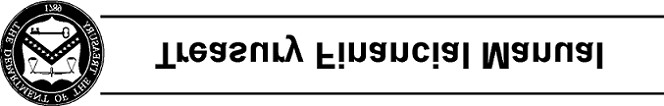 Part 1, Section II: Accounts and DefinitionsThe account descriptions provide basic information about each USSGL account, including: Account Title Account Number Normal Balance of the Account (Debit or Credit) Account Definition